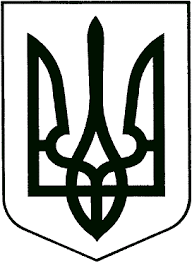 ЗВЯГЕЛЬСЬКА МІСЬКА РАДАРІШЕННЯсорок шоста сесія		             			          	восьмого скликання22.02.2024                                            			          № 1146Керуючись статтями 25, 59 Закону України “Про місцеве самоврядування в Україні”, Законом України “Про соціальні послуги” зі змінами,  постановами Кабінету міністрів України від 29.12.2009 р. № 1417 “Деякі питання діяльності територіальних центрів соціального обслуговування (надання соціальних послуг)” зі змінами, від 01.06.2020 № 587 “Про організацію надання соціальних послуг” зі змінами, з метою приведення Положення до вимог чинного законодавства та забезпечення ефективного, якісного  надання соціальних послуг Територіальним центром соціального обслуговування (надання соціальних послуг), міська рада ВИРІШИЛА:1. Внести зміни до Положення про Територіальний центр соціального обслуговування (надання соціальних послуг) Звягельської міської ради  затвердити його в новій редакції, згідно додатку.2. Директору Територіального центру соціального обслуговування (надання соціальних послуг) Звягельської міської ради Гудзь О.П. провести державну реєстрацію Положення згідно чинного законодавства.3. Контроль за виконанням цього рішення покласти на постійну комісію міської ради з питань соціальної політики, охорони здоров’я, освіти, культури та спорту (Широкопояс О.Ю.) та заступника міського голови Гудзь І.Л.Міський голова 								Микола БОРОВЕЦЬДодаток до рішенням міської радивід  22.02.2024  № 1146ПОЛОЖЕННЯпро Територіальний центр соціального обслуговування(надання соціальних послуг) Звягельської міської ради1. Територіальний центр соціального обслуговування (надання соціальних послуг) Звягельської міської ради (далі - територіальний центр) є бюджетною установою, рішення щодо утворення, ліквідації або реорганізації якої приймає  міська рада. Територіальний центр утворюється для надання соціальних послуг громадянам, які перебувають у складних життєвих обставинах і потребують сторонньої допомоги, за місцем проживання, в умовах стаціонарного, тимчасового або денного перебування. Діяльність територіального центру повинна відповідати критеріям діяльності суб’єктів, що надають соціальні послуги.2. Територіальний центр у своїй діяльності керується Конституцією та законами України, указами Президента України та постановами Верховної Ради України, прийнятими відповідно до Конституції та законів України, актами Кабінету Міністрів України, наказами Мінсоцполітики, актами інших центральних і місцевих органів виконавчої влади та органів місцевого самоврядування, а також цим Положенням.3. Територіальний центр провадить свою діяльність на принципах адресності та індивідуального підходу, доступності та відкритості, добровільного вибору отримання чи відмови від надання соціальних послуг, гуманності, комплексності, максимальної ефективності використання бюджетних коштів, законності, соціальної справедливості, забезпечення конфіденційності, дотримання державних стандартів соціальних послуг, етичних норм і правил.4. На отримання соціальних послуг в територіальному центрі мають право:- громадяни похилого віку;- особи з інвалідністю (які досягли 18-річного віку);- хворі (з числа осіб працездатного віку на період до встановлення їм групи інвалідності, але не більш як чотири місяці), які не здатні до самообслуговування і потребують постійної сторонньої допомоги, визнані такими в порядку, затвердженому МОЗ;- громадяни, які перебувають у складній життєвій ситуації у зв'язку з безробіттям і зареєстровані в державній службі зайнятості як такі, що шукають роботу, у зв’язку зі шкодою, завданою стихійним лихом, катастрофою, бойовими діями, терористичним актом, збройним конфліктом, тимчасовою окупацією (і мають на своєму утриманні неповнолітніх дітей, дітей з інвалідністю, осіб похилого віку, осіб з інвалідністю), малозабезпеченістю; - внутрішньо переміщені особи;- одинокі громадяни похилого віку, які не мають дітей, особи з інвалідністю (які досягли 18-річного віку), внутрішньо переміщені особи, які зареєстровані на території Звягельської громади,ветерани російсько-української війни, які відповідно до висновку лікарсько-консультативної комісії закладу охорони здоров’я не здатні до самообслуговування, потребують постійного стороннього догляду і допомоги, стаціонарного догляду, і не мають рідних,які повинні забезпечити їм догляд та допомогу, (отримують соціальні послуги у відділенні стаціонарного догляду для постійного або тимчасового проживання);- громадяни похилого віку, особи з інвалідністю (які досягли 18-річного віку), внутрішньо переміщені особи, які зареєстровані на території Звягельської громади, ветерани російсько-української війни, які відповідно до висновку лікарсько-консультативної комісії закладу охорони здоров’я не здатні до самообслуговування, потребують постійного стороннього догляду і допомоги, стаціонарного догляду, і мають рідних, які повинні забезпечити їм догляд та допомогу (отримують соціальні послуги у відділенні стаціонарного догляду для постійного або тимчасового проживання);- громадяни похилого віку, в яких є діти, які в силу сімейних обставин тимчасово не можуть забезпечити їм догляд та допомогу (отримують соціальні послуги у відділенні стаціонарного догляду для постійного або тимчасового проживання).5. Територіальний центр утворюється за наявності необхідної матеріально-технічної бази, зокрема приміщень, що відповідають будівельним, технічним, санітарно-гігієнічним нормам, вимогам пожежної безпеки та іншим нормам відповідно до законодавства. 6. Положення про територіальний центр та його структура, затверджується міською радою.Кошторис, штатний розпис територіального центру затверджується керівником структурного підрозділу з питань соціального захисту населення Звягельської  міської ради. 7. Методичне забезпечення діяльності територіального центру здійснює Мінсоцполітики, координацію та контроль за забезпеченням його діяльності - в установленому порядку структурний підрозділ з питань соціального захисту населення облдержадміністрації, організаційно-методичне забезпечення та контроль за додержанням законодавства про надання соціальних послуг – структурний підрозділ з питань соціального захисту населення Звягельської міської ради.Для забезпечення реалізації соціальної політики щодо надання соціальних послуг територіальний центр взаємодіє із структурними підрозділами міської ради, підприємствами, установами та організаціями всіх форм власності. 8. Основними завданнями територіального центру є: - виявлення громадян, зазначених у пункті 4 цього Положення,  визначення (оцінювання) їх індивідуальних потреб у наданні соціальних послуг; - забезпечення якісного надання соціальних послуг; - установлення зв'язків з підприємствами, установами та організаціями всіх форм власності, фізичними особами, родичами громадян, яких обслуговують територіальні центри, з метою сприяння в наданні соціальних послуг громадянам, зазначеним у пункті 4 цього Положення;- здійснення моніторингу надання соціальних послуг та оцінювання їхньої якості.9. У територіальному центрі діють такі структурні підрозділи: - відділення соціальної допомоги вдома; - відділення денного перебування; - відділення організації надання адресної натуральної та грошової допомоги;- відділення стаціонарного догляду для постійного або тимчасового проживання;У територіальному центрі можуть створюватись інші підрозділи, діяльність яких спрямована на надання соціальних послуг громадянам, зазначеним у пункті 4 цього Положення. 10. Територіальний центр очолює директор, якого призначає на посаду та звільняє з посади в установленому законодавством порядку за контрактом міський голова. Контракт укладається на строк від одного до п’яти років, шляхом конкурсного відбору. Конкурс на зайняття посади директора оголошується розпорядженням міського голови. Конкурсна комісія для проведення конкурсу створюється розпорядженням міського голови.Посаду директора територіального центру може займати особа, яка має вищу освіту (магістр, спеціаліст) відповідного напряму підготовки і стаж роботи на керівній посаді не менш як п'ять років. 11. Директор територіального центру: 1) організовує роботу територіального центру, персонально відповідає за виконання покладених на центр завдань, забезпечує проведення моніторингу та оцінку якості соціальних послуг, визначає ступінь відповідальності працівників; 2) затверджує посадові обов'язки заступників директора і керівників структурних підрозділів та інших працівників територіального центру; 3) координує діяльність структурних підрозділів територіального центру; 4) подає органу, що утворив територіальний центр, пропозиції щодо штатного розпису, кошторису витрат центру; 5) укладає договори, діє від імені територіального центру і представляє його інтереси; 6) розпоряджається коштами територіального центру в межах затвердженого кошторису витрат та відповідно до їх цільового призначення;7) призначає в установленому порядку на посаду і звільняє з посади працівників територіального центру; 8) видає у межах своєї компетенції накази (в тому числі щодо здійснення (припинення) обслуговування громадян), організовує і контролює їх виконання; 9) розробляє і подає на затвердження місцевому органу виконавчої влади або органу місцевого самоврядування проєкт Положення про територіальний центр зміни та доповнення; 10) затверджує Положення про структурні підрозділи територіального центру.12. Територіальний центр утримується за рахунок коштів, які відповідно до Бюджетного кодексу України виділяються з бюджету міської територіальної громади на соціальний захист населення та соціальне забезпечення, інших надходжень, у тому числі від діяльності його структурних підрозділів, від надання платних соціальних послуг,а також благодійних коштів громадян, підприємств, установ та організацій.13. Гранична чисельність і фонд оплати праці працівників територіального центру затверджуються міською радою. Умови оплати праці працівників територіального центру та штатна чисельність визначаються відповідно до законодавства з питань оплати праці, норм часу, чисельності та типового штатного нормативу чисельності працівників територіального центру, що затверджуються наказами Мінсоцполітики. 14. Для надання соціальних послуг територіальний центр має право залучати на договірних засадах інші підприємства, установи, організації та фізичних осіб, зокрема волонтерів. У територіальному центрі можуть утворюватися мультидисциплінарні команди відповідно до Порядку організації мультидисциплінарного підходу з надання соціальних послуг у територіальному центрі соціального обслуговування (надання соціальних послуг), затвердженого наказом Мінсоцполітики.15. Територіальний центр має право в установленому порядку отримувати гуманітарну та благодійну допомогу, в тому числі із-за кордону, яка використовується для надання допомоги громадянам, зазначеним у пункті 4 цього Положення, та поліпшення матеріально-технічної бази територіального центру. 16. Перевірка роботи та контроль за організацією діяльності, пов'язаної із наданням соціальних послуг, структурних підрозділів територіального центру, ревізія фінансово-господарської діяльності центру проводяться відповідно до законодавства України. 17. Територіальний центр є юридичною особою, має самостійний баланс, рахунки в органах державної казначейської служби України, печатку із своїм найменуванням, штампи та бланки.18. Трудовий колектив територіального центру становлять всі працівники, які своєю працею беруть участь у його діяльності на основі трудового договору, а також інших, визначених законодавством форм, що регулюють трудові відносини працівників з установою.Повноваження трудового колективу реалізуються загальними зборами та їх виборним органом.У територіальному центрі укладається трудовий договір, зміст якого визначається сторонами в межах їх компетенції, всі питання укладання колективного договору вирішуються в порядку, передбаченому діючим законодавством.За згодою власника (засновника) і завдяки виділеним ним коштам, а також коштам спеціального фонду та іншими коштами благодійних фондів територіальний центр може здійснювати реконструкцію та інші поліпшення умов праці трудового колективу, які в кінцевому результаті сприятимуть якості надання соціальних послуг підопічним територіального центру.Питання соціального розвитку включаючи поліпшення умов праці, гарантії обов’язкового медичного страхування членів трудового колективу вирішуються трудовим колективом за участю власника чи уповноваженого представника відповідно нормативно-правових актів України та умов колективного договору.19. Питання, не врегульовані даним Положенням регулюються чинним законодавством України. При виникненні розбіжностей даного Положення з вимогами законодавства України діє останнє.Секретар міської ради                                                             Оксана ГВОЗДЕНКО                                                                                     Додаток                                                                                     до Положення «Про                                                                                      територіальний центр                                                                                     соціального обслуговування                                                                                     (надання соціальних послуг)                                                                                     Звягельської міської ради»ПЕРЕЛІКсоціальних послуг, умови та порядок їх надання структурними підрозділами територіального центру соціального обслуговування (надання соціальних послуг) Звягельської міської ради1. Територіальний центр соціального обслуговування (надання соціальних послуг) (далі - територіальний центр)  надає такі соціальні послуги: - догляд вдома; - догляд стаціонарний;- денний догляд; - соціальна адаптація;- соціально-педагогічна;- натуральна допомога.   Крім того, територіальний центр може надавати такі соціальні послуги:- паліативний/хоспісний догляд; - консультування; - інформування;- представництво інтересів; - транспортні; - інші соціальні послуги.2. Територіальний центр забезпечує здійснення своїми структурними підрозділами надання соціальних послуг: - громадянам похилого віку;- особам з інвалідністю (які досягли 18-річного віку);- хворим (з числа осіб працездатного віку, на період до встановлення їм групи інвалідності, але не більш як чотири місяці), які не здатні до самообслуговування і потребують постійної сторонньої допомоги, визнані такими в порядку, затвердженому МОЗ;- громадянам, які перебувають у складній життєвій ситуації у зв'язку з безробіттям і зареєстровані в державній службі зайнятості як такі, що шукають роботу, у зв’язку зі шкодою, завданою стихійним лихом, катастрофою, бойовими діями, терористичним актом, збройним конфліктом, тимчасовою окупацією (і мають на своєму утриманні неповнолітніх дітей, дітей з інвалідністю, осіб похилого віку, осіб з інвалідністю), малозабезпеченістю; - внутрішньо переміщеним особам;- одиноким громадянам похилого віку, які не мають дітей, особам з інвалідністю (які досягли 18-річного віку), внутрішньо переміщеним особам, які зареєстровані на території Звягельської громади, ветеранам російсько-української війни, які відповідно до висновку лікарсько-консультативної комісії закладу охорони здоров’я не здатні до самообслуговування, потребують постійного стороннього догляду і допомоги, стаціонарного догляду, і не мають рідних, які повинні забезпечити їм догляд та допомогу, (отримують соціальні послуги у відділенні стаціонарного догляду для постійного або тимчасового проживання, відділенні адресної допомоги);- громадянам похилого віку, особам з інвалідністю (які досягли 18-річного віку), внутрішньо переміщеним особам, які зареєстровані на території Звягельської громади, ветеранам російсько-української війни, які  відповідно до висновку лікарсько-консультативної комісії закладу охорони здоров’я не здатні  до самообслуговування, потребують постійного стороннього догляду і допомоги, стаціонарного догляду, і мають  рідних, які повинні забезпечити їм догляд та допомогу (отримують соціальні послуги у відділенні стаціонарного догляду для постійного або тимчасового проживання);- громадянам похилого віку, які  в яких є діти, які в силу сімейних обставин тимчасово не можуть забезпечити їм догляд та допомогу(отримують соціальні послуги у відділенні стаціонарного догляду для постійного або тимчасового проживання).3.У разі виявлення та за згодою осіб, зазначених в пункті 2 цього Переліку, територіальний центр не пізніше ніж в терміни визначені Порядком організації надання соціальних послуг, затвердженого постановою Кабінету Міністрів України від 01.06.2020 №587 зі змінами, з дати виявлення проводить оцінювання потреб отримувача соціальних послуг, за результатами якого складає відповідний Акт за формою, затвердженою Мінсоцполітики, з пропозиціями щодо переліку соціальних, яких потребує особа, який разом з заявою про надання соціальних послуг, за формою затвердженою Мінсоцполітики, та документами, що додаються до неї, подає до структурного підрозділу з питань соціального захисту населення  Звягельської міської ради для прийняття рішення про надання чи відмову в наданні соціальних послуг.4. На підставі рішення про надання соціальних послуг, прийнятого структурним підрозділом з питань соціального захисту населення Звягельської міської ради та копії висновку про стан здоров’я особи, яка потребує надання соціальних послуг (далі - висновок про стан здоров’я), територіальний центр відповідно до Державних стандартів соціальних послуг:- визначає ступінь індивідуальних потреб отримувача соціальної послуги;- встановлює групу рухової активності(за потреби);- визначає зміст та обсяг соціальних послуг;- складає індивідуальний план надання соціальної послуги;- видає наказ про взяття отримувача соціальної послуги на обслуговування;- укладає з отримувачем соціальної послуги договір про надання соціальної (их) послуги (г). Надання структурними підрозділами територіального центру внутрішньо переміщеним особам соціальних послуг здійснюється невідкладно. Особова справа формується на підставі документа, що посвідчує особу, та довідки про взяття на облік внутрішньо переміщеної особи. 5.Форми висновку про стан здоров’я, договору про надання соціальних послуг, журналу обліку громадян, яких обслуговує територіальний центр, затверджує Мінсоцполітики в установленому порядку. 6.Територіальним центром за результатами оцінювання потреб громадян, у разі існування загрози їх життю чи здоров’ю та під час дії на території України або адміністративно-територіальної одиниці надзвичайного або воєнного стану соціальні послуги(інформування, консультування, догляд вдома, натуральна допомога, соціальна адаптація, денне перебування, транспортні послуги та інші послуги) можуть надаватися екстрено (кризово).За результатами оцінювання потреб особи складається акт про надання соціальних послуг екстрено (кризово) за формою, затвердженою Мінсоцполітики. Акт формується протягом місяця з початку надання соціальних послуг. За результатами роботи в акті зазначаються відомості про необхідність продовження надання соціальних послуг, про що повідомляється структурний підрозділ з питань соціального захисту населення Звягельської міської ради з надісланням примірника акту.Рішення про надання послуг екстрено (кризово) приймається структурним підрозділ з питань соціального захисту населення Звягельської міської ради невідкладно та протягом однієї доби територіальним центром забезпечується початок надання соціальних послуг. Строк надання соціальної послуги екстрено (кризово) визначається індивідуально але не більше одного місяця з дня початку надання соціальної послуги. У разі надання соціальної послуги екстрено (кризово) укладення договору про надання соціальної послуги не здійснюється. Надання соціальних послуг екстрено (кризово) може здійснюватися за місцем звернення особи незалежно від її задекларованого/зареєстрованого місця проживання (перебування). У разі необхідності продовження надання соціальних послуг, що надавалися екстрено (кризово), територіальний центр здійснює оцінювання індивідуальних потреб, складає індивідуальний план надання соціальних послуг та укладає договір про їх надання.Рішення про надання соціальних послуг особі, яка відповідно до акта про надання соціальних послуг потребує продовження надання соціальних послуг, без визначення середньомісячного сукупного доходу отримувача соціальних послуг приймається структурним підрозділом з питань соціального захисту населення Звягельської міської ради до припинення/скасування надзвичайного або воєнного стану та протягом місяця після його припинення/скасування.7. Територіальний центр надає соціальні послуги, в межах обсягів, визначених державними стандартами у встановленому законодавством порядку:7.1. За рахунок бюджетних коштів:- всі соціальні послуги особам з інвалідністю І групи та особам, яким завдано шкоди пожежею, стихійним лихом, катастрофою, бойовими діями, терористичним актом, збройним конфліктом, тимчасовою окупацією;- соціальні послуги з інформування, консультування, представництва інтересів, а також соціальні послуги, що надаються екстрено(кризово) іншим категоріям громадян незалежно від доходу отримувача соціальних послуг;- соціальна послуга стаціонарного догляду, натуральної допомоги для одиноких громадян похилого віку, які не мають дітей, осіб з інвалідністю (які досягли 18-річного віку), внутрішньо переміщених осіб, які зареєстровані на території Звягельської громади, ветеранів російсько-української війни, які відповідно до висновку лікарсько-консультативної комісії закладу охорони здоров’я не здатні до самообслуговування, потребують постійного стороннього догляду і допомоги, стаціонарного догляду та не мають рідних, які повинні забезпечити їм догляд та допомогу, або рідні є громадянами похилого віку чи визнані інвалідами в установленому порядку (отримують соціальні послуги у відділенні стаціонарного догляду для постійного або тимчасового проживання);- соціальні послуги догляд вдома, соціальна адаптація, денний догляд, натуральної допомоги (в частині заходів щодо надання продуктів харчування, предметів і засобів особистої гігієни, санітарно - гігієнічних засобів та засобів догляду, одягу, взуття та інших предметів першої необхідності), у разі якщо середньомісячний сукупний дохід отримувачів соціальних послуг менше двох прожиткових мінімумів для відповідної категорії осіб;7.2. З установленням диференційованої плати в порядку, визначеному Кабінетом Міністрів України, соціальну послугу догляд вдома, натуральної допомоги (в частині заходів щодо принесення дров, ремонтні роботи: внутрішні: (дрібні ремонтно-будівельні роботи в будинку (квартирі), зокрема сантехніки, електромереж (розеток, вимикачів), меблів, тощо), косіння трави біля будинку, паркану, обробіток присадибної ділянки загальною площею 0,02 га, ремонтні роботи: зовнішні (дрібні ремонтно-будівельні роботи біля будинку, ремонт паркану, тощо), миття вікон з обох боків, заклеювання вікон, побілка стін вапном, чищення пічних димоходів, рубання (розпилювання дров), побілка фруктових дерев (обробка від шкідників) у разі якщо середньомісячний сукупний дохід отримувачів соціальних послуг більше двох  прожиткових мінімумів, але не перевищує чотирьох прожиткових мінімумів для відповідної категорії осіб;7.3. За рахунок отримувача соціальних послуг або третіх осіб надаються:- соціальні послуги догляд вдома, натуральної допомоги (в частині заходів щодо принесення дров, ремонтні роботи: внутрішні: (дрібні ремонтно-будівельні роботи в будинку (квартирі), зокрема сантехніки, електромереж (розеток, вимикачів), меблів, тощо), косіння трави біля будинку, паркану, обробіток присадибної ділянки загальною площею 0,02 га, ремонтні роботи: зовнішні (дрібні ремонтно-будівельні роботи біля будинку, ремонт паркану, тощо), миття вікон з обох боків, заклеювання вікон, побілка стін вапном, чищення пічних димоходів, рубання (розпилювання дров), побілка фруктових дерев (обробка від шкідників) у разі якщо середньомісячний сукупний дохід отримувачів соціальних послуг більше чотирьох прожиткових мінімумів для відповідної категорії осіб;- соціальна послуга стаціонарного догляду для громадян похилого віку, в яких є діти, які в силу сімейних обставин тимчасово не можуть забезпечити їм догляд і допомогу, громадян похилого віку, осіб з інвалідністю (які досягли 18-річного віку), внутрішньо переміщених осіб, які зареєстровані на території Звягельської громади, ветеранів російсько-української війни, які відповідно до висновку лікарсько-консультативної комісії закладу охорони здоров’я не здатні до самообслуговування, потребують постійного стороннього догляду і допомоги, стаціонарного догляду, і мають рідних, які повинні забезпечити їм догляд та допомогу;7.4. понад обсяги, визначені державним стандартом соціальних послуг.8. Тарифи на платні соціальні послуги розробляються територіальним центром відповідно до постанови Кабінету Міністрів України від 01.06.2020 р. №428 “Про затвердження Порядку регулювання тарифів на соціальні послуги” і затверджуються рішенням сесії  Звягельської міської ради.Розмір плати за надані соціальні послуги залежить від затвердженого тарифу та обсягу послуг, що надаються.Кошти, що надходять від надання платних соціальних послуг, використовуються в установленому законодавством порядку.9. На кожного отримувача соціальних послуг, якого обслуговує територіальний центр, ведеться особова справа, з дотриманням вимог Законів України “Про захист персональних даних” та “Про інформацію”, в якій міститься заява громадянина, медичний висновок (крім відділення організації надання адресної натуральної та грошової допомоги), документи, що підтверджують право громадянина на надання соціальних послуг та соціальної допомоги.Якщо надійшло рішення про надання особі двох і більше соціальних послуг, ведеться одна особова справа.Формування, облік та зберігання особової справи здійснюється у відділенні, яке обслуговує громадянина постійно. У разі надання соціальних послуг екстрено (кризово) особова справа отримувача соціальних послуг формується поступово, спочатку долучається акт про надання соціальних послуг екстрено (кризово).10. Працівники територіального центру, які здійснюють надання соціальних послуг, зобов'язані сумлінно ставитися до виконання своїх обов'язків, проводити оцінювання потреб отримувачів соціальних послуг у соціальних послугах (для перегляду переліку та обсягу соціальних послуг, яких вони потребують), поважати гідність громадян, не допускати негуманних і дискримінаційних дій щодо громадян, яких вони обслуговують, зберігати в таємниці інформацію, отриману під час виконання своїх службових обов'язків, а також інформацію, що може бути використана проти зазначених громадян.11. Медичними протипоказаннями для надання соціальних послуг громадян є наявність у них інфекційних захворювань, залежності від психоактивних речовин, алкоголю, психічних захворювань, що потребують перебування на спеціальному диспансерному обліку. У разі виявлення у громадянина зазначених протипоказань працівники територіального центру зобов'язані надати йому інформацію про можливі шляхи отримання необхідного йому надання соціальних послуг в інших установах. 12. Надання соціальних послуг громадянам, зазначеним у пункті 2 цього Переліку, структурними підрозділами територіального центру припиняється за письмовим повідомленням громадян у разі: 1) відсутності потреби у соціальних послугах за результатами оцінювання потреб особи/сім’ї;2) закінчення строку дії договору про надання соціальної послуги (крім випадків продовження строку дії договору за результатами повторного оцінювання потреб);3) виявлення у громадянина, якого обслуговує територіальний центр, осіб, з якими укладено договір довічного утримання (догляду); 4) направлення громадянина до установи/закладу надання соціальних послуг (будинку-інтернат, пансіонату, стаціонарних відділень, тимчасового перебування), інших закладів постійного проживання;5) зміни місця проживання/перебування отримувача соціальних послуг, що не уможливлює надання соціальних послуг;6) поліпшення матеріально-побутових умов, у результаті якого громадянин не потребує соціально-економічних послуг (для громадян, які потребували надання цих послуг у відділенні організації надання адресної натуральної та грошової допомоги); 7) грубого, принизливого ставлення громадянина до обслуговуючого персоналу, соціальних працівників, соціальних робітників та інших працівників територіального центру і його структурних підрозділів; 8) порушення громадського порядку (сварки, бійки тощо); 9) систематичного перебування в стані алкогольного, наркотичного сп'яніння; 10) виявлення медичних протипоказань для надання соціальних послуг територіальним центром; 11) надання громадянинові соціальних послуг фізичною особою, якій призначено щомісячну компенсаційну виплату, допомогу на догляд в установленому законодавством порядку (крім обслуговування у відділенні організації надання адресної натуральної та грошової допомоги);12) надання громадянином соціальних послуг іншій особі та отримання ним щомісячної компенсаційної виплати, допомоги на догляд в установленому законодавством порядку;13) відмови отримувача соціальних послуг або його законного представника від отримання соціальних послуг (оформляється в письмовій формі (заява);14) дострокового розірвання Договору за ініціативи отримувача соціальних послуг;15) невиконання громадянином без поважних причин вимог щодо отримання соціальної послуги з догляду вдома після письмового попередження про припинення чи обмеження її надання або після обмеження надання такої послуги;16) припинення діяльності територіального центру. В такому разі місцевий орган виконавчої влади або орган місцевого самоврядування вживає заходів до забезпечення надання соціальних послуг особам, які їх отримували в цьому територіальному центрі (розглядає питання щодо можливості надання соціальних послуг громадськими організаціями, фізичною особою, якій призначається щомісячна компенсаційна виплата відповідно до законодавства, тощо).17) смерть отримувача соціальних послуг. У разі смерті громадянина надання соціальних послуг припиняється на підставі доповідної записки соціального робітника та копії свідоцтва про смерть. 13. Про припинення надання соціальних послуг громадянина видається наказ, на підставі якого вноситься інформація до електронної бази даних територіального центру і робиться позначка в журналі обліку та в особовій справі із зазначенням дати за підписом завідувача відділення, яке обслуговувало громадянина. Повідомлення про припинення надання соціальних послуг громадянина територіальним центром надсилається до структурного підрозділу з питань соціального захисту населення Звягельської  міської ради.Перелік, умови та порядок надання соціальних послуг відділенням соціальної допомоги вдома територіального центру14. Відділення соціальної допомоги вдома територіального центру (далі - відділення соціальної допомоги вдома) утворюється для надання соціальних послуг за місцем проживання/перебування не менш як 80 громадянам, які не здатні до самообслуговування у зв’язку з частковою втратою рухової активності (мають III, IV, V групи рухової активності) та потребують сторонньої допомоги, надання соціальних послуг в домашніх умовах згідно з медичним висновком, а саме: - похилого віку; - особам з інвалідністю (які досягли 18-річного віку);- хворим (з числа одиноких осіб працездатного віку на період до встановлення їм групи інвалідності, але не більш як чотири місяці), які не здатні до самообслуговування і потребують постійної сторонньої допомоги, визнані такими в порядку, затвердженому МОЗ;- внутрішньо переміщеним особам. Відділення не здійснює надання соціальних послуг громадян, які потребують цілодобового стороннього догляду. 15. Відділення соціальної допомоги вдома надає такі соціальні послуги: - догляд вдома; Крім того, відділення соціальної допомоги вдома може надавати такі соціальні послуги: - паліативний/хоспісний;- інформування;- консультування; - представництво інтересів.16. Відділення соціальної допомоги вдома надає соціальні послуги відповідно до Державних стандартів соціальних послуг, затверджених наказами Міністерства соціальної політики, умов договору про надання соціальної послуги, затвердженим графіком роботи та індивідуальним планом надання соціальної послуги.17. Відділення соціальної допомоги вдома згідно з умовами договору, затвердженим графіком роботи та індивідуальним планом надання соціальної послуги  з догляду вдома надає соціальну послугу з догляду вдома постійно (III група рухової активності – два рази на тиждень, IV- три рази, V- п’ять разів), періодично (два рази на місяць), тимчасово (визначений у договорі період), організовує надання передбачених договором послуг, контролює їх якість, визначає додаткові потреби, вживає заходів щодо їх задоволення.18. У разі надання соціальних послуг екстрено (кризово) кількість та періодичність проведення заходів, які складають зміст послуг, тривалість їх надання залежить від потреб отримувача соціальних послуг і зазначається в акті про надання особі соціальних послуг екстрено (кризово) за формою, затвердженою Мінсоцполітики. Строк надання соціальної послуги екстрено (кризово) визначається індивідуально, але не більше одного місяця з дня початку надання соціальної послуги.19. Кількість громадян, яких має обслуговувати соціальний робітник, обсяг їхньої роботи визначає завідувач відділення соціальної допомоги вдома з урахуванням стану здоров’я отримувача соціальної послуги, його віку, групи рухової активності, здатності до самообслуговування, місця та умов проживання, наявності транспортного сполучення, інших факторів, що можуть вплинути на якість надання соціальних послуг (один соціальний робітник обслуговує шістьох осіб у сільській (приміській) місцевості, інших місцевостях, що не мають транспортного сполучення, у приватному або державному секторі без комунальних зручностей і десять осіб у містах з комунальними зручностями; один соціальний робітник обслуговує двох непрацездатних осіб, яким установлена V група рухової активності та які потребують паліативної допомоги).20. Соціальні послуги громадянам у відділенні соціальної допомоги вдома можуть надаватися відповідно до умов пункту 7 цього Переліку за рахунок бюджетних коштів, з встановленням диференційованої плати, платно за рахунок отримувачів соціальних послуг, третіх осіб у визначеному законодавством порядку.21. На кожного громадянина, якого обслуговує відділення допомоги вдома, ведеться особова справа в якій міститься:1) рішення, повідомлення структурного підрозділу з питань соціального захисту населення Звягельської міської ради про надання/відмову в наданні соціальної послуги;2) медичний висновок про нездатність до самообслуговування, потребу в постійній сторонній допомозі та догляді в домашніх умовах;3) письмова заява громадянина; 4) індивідуальний план надання соціальної послуги;5) один примірник договору, укладеного громадянином і територіальним центром про надання соціальних послуг;6)  акт оцінки потреб особи;7) копія паспорта громадянина України або іншого документа, що посвідчує особу, яка потребує надання соціальних послуг;8) витяг з реєстру територіальної громади;9) документ, що засвідчує реєстрацію у Державному реєстрі фізичних осіб платників податків (картка платника податків), або дані про реєстраційний номер облікової картки платника податків з Державного реєстру фізичних осіб - платників податків, внесені до паспорта громадянина України;10) довідка про реєстрацію місця проживання особи;11) інформація з Державного реєстру речових прав, отримана посадовою особою структурного підрозділу з питань соціального захисту населення Звягельської міської ради шляхом безпосереднього доступу до цього Реєстру;12) копія довідки медико-соціальної експертної комісії  про встановлення групи інвалідності (за наявності);13)  наказ про надання/ припинення  надання соціальних послуг; 14)  відомості з Державного реєстру фізичних осіб – платників податків про джерела/суми нарахованого доходу, нарахованого (перерахованого) податку та військового збору;15) довідка про доходи;16) декларація про доходи та майновий стан особи, яка потребує надання соціальних послуг, за формою затвердженою Мінсоцполітики;17) розрахунок середньомісячного сукупного доходу отримувача соціальних послуг 18) копія довідки про взяття на облік внутрішньо переміщеної особи (для внутрішньо переміщених осіб).22. Відділення соціальної допомоги вдома очолює завідувач, який призначається на посаду і звільняється з посади директором територіального центру.Завідувач відділення повинен мати вищу освіту (магістр, спеціаліст, бакалавр).23. Положення про відділення соціальної допомоги вдома розробляє завідувач відділення та подає на затвердження директору територіального центру.Перелік, умови та порядок надання соціальних послугвідділенням денного перебування територіального центру24. Відділення денного перебування територіального центру (далі – відділення денного перебування) утворюється для надання  соціальних послуг не менш як 30 громадян похилого віку, осіб з інвалідністю (які досягли 18-річного віку), внутрішньо переміщених осіб, що частково втратили здатність до самообслуговування, на день. 25. Відділення денного перебування обслуговує громадян, які мають часткове порушення рухової активності, частково не здатні до самообслуговування та не мають медичних протипоказань для перебування в колективі та потребують соціально-побутової і психологічної адаптації, надання соціальних послуг з метою усунення обмежень життєдіяльності, запобігання виникненню та розвитку можливих захворювань особи, підтримки її здоров’я, соціальної незалежності, відновлення знань, вмінь та навичок з орієнтування в домашніх умовах, ведення домашнього господарства, самообслуговування, поведінки у суспільстві, сприяння розвитку різнобічних інтересів і потреб осіб, організації дозвілля і відпочинку.26. Відділення денного перебування надає такі  соціальні послуги: - соціальна адаптація;- соціально-педагогічна; - денний догляд. Крім того, відділення денного перебування може надавати такі соціальні послуги: - консультування; - інформування.При відділенні діє соціально-педагогічна послуга “Університет третього віку”. Положення про організацію роботи “Університету третього віку”, затверджено наказом директора територіального центру.27. Відділення денного перебування надає соціальні послуги відповідно до Державних стандартів соціальних послуг, затверджених наказами Міністерства соціальної політики, умов договору про надання соціальної послуги, затвердженим графіком роботи та індивідуальним планом надання соціальної послуги.28. Соціальні послуги громадянам у відділенні денного перебування можуть надаватися відповідно до умов пункту 7 цього Переліку за рахунок бюджетних коштів.29. У разі надання соціальних послуг екстрено (кризово) кількість та періодичність проведення заходів, які складають зміст послуг, тривалість їх надання залежить від потреб отримувача соціальних послуг і зазначається в акті про надання особі соціальних послуг екстрено (кризово) за формою, затвердженою Міністерство соціальної політики. Строк надання соціальної послуги екстрено (кризово) визначається індивідуально, але не більше одного місяця з дня початку надання соціальної послуги.30. На кожного громадянина, якого обслуговує відділення денного перебування, ведеться особова справа в якій міститься:1) рішення, повідомлення структурного підрозділу з питань соціального захисту населення Звягельської міської ради про надання/відмову в наданні соціальної послуги; 2) медичний висновок про стан здоров’я та відсутності протипоказань для перебування в колективі;3)  письмова заява громадянина; 4) індивідуальний план надання соціальної послуги;5) один примірник договору, укладеного громадянином і територіальним центром про надання соціальних послуг;6) акт оцінки потреб особи;7) копія паспорта громадянина України або іншого документа, що посвідчує особу, яка потребує надання соціальних послуг;8) документ, що засвідчує реєстрацію у Державному реєстрі фізичних осіб платників податків (картка платника податків), або дані про реєстраційний номер облікової картки платника податків з Державного реєстру фізичних осіб - платників податків, внесені до паспорта громадянина України;9) довідка про реєстрацію місця проживання особи;10) копія довідки медико-соціальної експертної комісії  про встановлення групи інвалідності (за наявності);11) наказ про надання/ припинення  надання соціальних послуг; 12) відомості з Державного реєстру фізичних осіб – платників податків про джерела/суми нарахованого доходу, нарахованого (перерахованого) податку та військового збору;13) довідка про доходи;14) декларація про доходи та майновий стан особи, яка потребує надання соціальних послуг, за формою затвердженою Мінсоцполітики;15) розрахунок середньомісячного сукупного доходу отримувача соціальних послуг; 16) копія довідки про взяття на облік внутрішньо переміщеної особи (для внутрішньо переміщених осіб).31. Під час надання соціальних послуг відділення денного перебування може надавати у тимчасове користування громадян наявні у нього технічні та інші засоби реабілітації.32. Відділення денного перебування очолює завідувач, який призначається на посаду і звільняється з посади директором територіального центру.Завідувач відділення повинен мати вищу освіту (магістра, спеціаліста, бакалавра).33. Положення про відділення денного перебування розробляє завідувач відділення та подає на затвердження директору територіального центру.Перелік, умови та порядок надання соціальних послуг відділенням організації надання адресної натуральної та грошової допомоги територіального центру34. Відділення організації надання адресної натуральної та грошової допомоги територіального центру (далі - відділення адресної допомоги) утворюється для обслуговування не менш як 500 таких громадян, які відповідно до результатів оцінювання індивідуальних потреб потребують натуральної чи грошової допомоги:- громадяни похилого віку;- особи з інвалідністю;- хворі (з числа осіб працездатного віку на період до встановлення їм групи інвалідності, але не більш як чотири місяці), які не здатні до самообслуговування і потребують постійної сторонньої допомоги, визнані такими в порядку, затвердженому МОЗ;- громадяни, які перебувають у складній життєвій ситуації у зв'язку з безробіттям і зареєстровані в державній службі зайнятості як такі, що шукають роботу, у зв’язку зі шкодою, завданою стихійним лихом, катастрофою, бойовими діями, терористичним актом, збройним конфліктом, тимчасовою окупацією (і мають на своєму утриманні неповнолітніх дітей, дітей з інвалідністю, осіб похилого віку, осіб з інвалідністю), малозабезпеченістю; - внутрішньо переміщені особи;- одинокі громадяни похилого віку, які не мають дітей, особи з інвалідністю (які досягли 18-річного віку), внутрішньо переміщені особи, які зареєстровані на території Звягельської громади, ветерани російсько-української війни, які відповідно до висновку лікарсько-консультативної комісії закладу охорони здоров’я не здатні до самообслуговування, потребують постійного стороннього догляду і допомоги, стаціонарного догляду та не мають рідних, які повинні забезпечити їм догляд та допомогу, або рідні є громадянами похилого віку чи визнані інвалідами в установленому порядку (отримують соціальні послуги у відділенні стаціонарного догляду для постійного або тимчасового проживання).35. Відділення адресної допомоги надає такі соціальні послуги:- натуральна допомога;- інформування;- інші соціальні послуги.36. При відділенні адресної допомоги функціонує пункт прокату побутових предметів для внутрішньо переміщених осіб. Положення про організацію роботи пункту прокату затверджено рішенням виконавчого комітету Звягельської міської ради.37. Відділення адресної допомоги надає соціальні послуги відповідно до Державних стандартів соціальних послуг, затверджених наказами Міністерства соціальної політики, умов договору про надання соціальної послуги, затвердженим графіком роботи та індивідуальним планом надання соціальної послуги.38. У разі надання соціальних послуг екстрено (кризово) кількість та періодичність проведення заходів, які складають зміст послуг, тривалість їх надання залежить від потреб отримувача соціальних послуг і зазначається в акті про надання особі соціальних послуг екстрено (кризово) за формою, затвердженою Міністерство соціальної політики. Строк надання соціальної послуги екстрено (кризово) визначається індивідуально але не більше одного місяця з дня початку надання соціальної послуги.39. Соціальні послуги громадянам у відділенні адресної допомоги можуть надаватися відповідно до умов пункту 7 цього Переліку за рахунок бюджетних коштів, з встановленням диференційованої плати, за рахунок отримувачів соціальних послуг, третіх осіб у визначеному законодавством порядку.40. Відділення адресної допомоги виходячи з можливостей, наявної фінансової та матеріально – технічної бази безоплатно забезпечує громадян, зазначених у пункті 34 цього Переліку:1) одягом, взуттям, іншими предметами першої потреби; 2) ліками, предметами медичного призначення; 3) предметами побутової гігієни; 4) продовольчими та промисловими товарами; 5) гарячими обідами тощо. 41. Відділення адресної допомоги має право організувати надання  на платній та безоплатній основі швацьких, кравецьких, перукарських послуг, послуг з ремонту вікон, дверей, квартир (будинків), санвузлів, дахів, парканів, побутової техніки, радіоапаратури, холодильників, взуття, послуг із заготівлі та завезення палива, розпилювання дров тощо.42. Якщо в ході обстеження матеріально-побутових умов громадян з числа осіб, зазначених у пункті 34 цього Переліку, які мають право на обслуговування відділенням адресної допомоги, буде встановлено, що вони перенесли операцію, тривале захворювання, у зв'язку з чим перебували на стаціонарному лікуванні у закладі охорони здоров'я і мають офіційне підтвердження пов'язаних з цими обставинами грошових витрат, натуральна чи грошова допомога надається їм за умови, що середньомісячний сукупний дохід їх сімей за останні шість календарних місяців, що передують місяцю звернення, не перевищує встановлених законом двох прожиткових мінімумів для осіб, які втратили працездатність.43. Середньомісячний сукупний дохід сім'ї визначається згідно з Методикою обчислення середньомісячного сукупного доходу сім’ї для надання соціальних.44. Відділення адресної допомоги може організовувати пункти прийому від громадян, підприємств, установ та організацій продуктів харчування, одягу, взуття, меблів, предметів першої потреби, побутової техніки, коштів, робіт та послуг для задоволення потреб малозабезпечених громадян.45. На кожного громадянина, якого обслуговує виключно відділення адресної допомоги, ведеться особова справа в якій містяться:1) рішення, повідомлення структурного підрозділу з питань соціального захисту населення Звягельської міської ради про надання/відмову в наданні соціальної послуги;2) письмова заява громадянина; 3) індивідуальний план надання соціальної послуги;4) один примірник договору, укладеного громадянином і територіальним центром про надання соціальних послуг;5) акт оцінки потреб особи;6) копія паспорта громадянина України або іншого документа, що посвідчує особу, яка потребує надання соціальних послуг;7) документ, що засвідчує реєстрацію у Державному реєстрі фізичних осіб платників податків (картка платника податків), або дані про реєстраційний номер облікової картки платника податків з Державного реєстру фізичних осіб - платників податків, внесені до паспорта громадянина України;8) довідка про зареєстрованих в житловому приміщенні/будинку осіб;9) копія довідки медико-соціальної експертної комісії  про встановлення групи інвалідності (за наявності);10) наказ про надання/ припинення  надання соціальних послуг; 11) відомості з Державного реєстру фізичних осіб – платників податків про джерела/суми нарахованого доходу, нарахованого (перерахованого) податку та військового збору;12) довідка про доходи членів сім’ї;13) декларація про доходи та майновий стан особи, яка потребує надання соціальних послуг, за формою затвердженою Мінсоцполітики;14) розрахунок середньомісячного сукупного доходу отримувача соціальних послуг;15) копія довідки про взяття на облік внутрішньо переміщеної особи (для внутрішньо переміщених осіб).     46. Завідувач відділення адресної допомоги формує особові справи громадян, які звернулися за допомогою, перевіряє відомості, зазначені у поданих ними документах, і вносить їх до електронної бази даних територіального центру.47. У разі надання натуральної чи грошової допомоги громадянинові видається документ із зазначенням його прізвища, ім'я, по батькові, адреси, виду наданої допомоги, її кількісних та вартісних показників.48. У разі коли громадянин через часткову втрату рухової активності не може відвідати відділення адресної допомоги та особисто отримати допомогу, адміністрація територіального центру вживає заходів для доставки допомоги громадянину за місцем його проживання.49. Відділення адресної допомоги очолює завідувач, який призначається на посаду і звільняється з посади директором територіального центру.Завідувач відділення повинен мати вищу освіту (магістр, спеціаліст, бакалавр).50. Положення про відділення організації надання адресної натуральної та грошової допомоги розробляє завідувач відділення та подає на затвердження директору територіального центруПерелік, умови та порядок надання соціальних послугвідділенням стаціонарного догляду для постійногоабо тимчасового проживання територіального центру51. Відділення стаціонарного догляду для постійного або тимчасового проживання територіального центру (далі - відділення стаціонарного догляду) утворюється для обслуговування не менш як 10 і не більш як 25 одиноких громадян, до якого на постійне або тимчасове проживання безоплатно приймаються одинокі громадяни похилого віку, які не мають дітей, особи з інвалідністю (які досягли 18-річного віку), внутрішньо переміщені особи, які зареєстровані в Звягельській громаді, ветерани російсько-української війни, які відповідно до висновку лікарсько-консультаційної комісії закладу охорони здоров'я не здатні до самообслуговування, потребують постійного стороннього догляду і допомоги, стаціонарного догляду, соціального обслуговування та яким згідно з висновком про стан здоров’я не протипоказане перебування у відділенні стаціонарного догляду, і не мають рідних, які повинні та необтяжені обставинами в частині забезпечення їм догляду і допомоги, або рідні є громадянами похилого віку чи визнані інвалідами в установленому порядку.52. До відділення стаціонарного догляду можуть прийматися громадяни похилого віку, особи з інвалідністю (які досягли 18-річного віку), внутрішньо переміщені особи, які зареєстровані в Звягельській громаді, ветерани російсько-української війни, які відповідно до висновку лікарсько-консультаційної комісії закладу охорони здоров'я не здатні до самообслуговування, потребують постійного стороннього догляду і допомоги, стаціонарного догляду, і мають рідних, що повинні забезпечити їм догляд та допомогу.У такому разі зазначені категорії громадян перебувають у відділенні стаціонарного догляду на умовах повної оплати згідно із затвердженими тарифами на  платні соціальні послуги.53. У відділення стаціонарного догляду на умовах повної оплати, згідно із затвердженими тарифами на платні соціальні послуги, на тимчасове проживання можуть прийматися громадяни похилого віку в яких є діти, які в силу сімейних обставин тимчасово не можуть забезпечити їм догляд та допомогу.54. Відділення надає соціальні послуги відповідно до Державних стандартів соціальних послуг, затверджених наказами Міністерства соціальної політики, умов договору про надання соціальної послуги, затвердженим графіком роботи та індивідуальним планом надання соціальної послуги.55. У відділенні стаціонарного догляду отримувачі соціальної послуги стаціонарного догляду відповідно до встановлених норм забезпечуються:- жилим приміщенням для проживання (перебування) та всіма житлово-комунальними послугами;- предметами, матеріалами, постільною білизною, м'яким, твердим інвентарем та столовим посудом;- раціональним харчуванням; - медичним обслуговуванням;- при потребі тимчасово засобами реабілітації.56. Отримувачам соціальних послуг, які безкоштовно перебувають у відділенні стаціонарного догляду, пенсія виплачується у встановленому законодавством порядку. 57. Право на позачергове влаштування до відділення стаціонарного догляду мають одинокі громадяни похилого  віку, які не мають дітей, одинокі ветерани російсько-української війни, які не мають рідних, які повинні та необтяжені обставинами в частині забезпечення їм догляду і допомоги, на яких поширюється дія Закону України "Про статус ветеранів війни, гарантії їх соціального захисту", у разі, коли вони не здатні до самообслуговування, потребують постійного стороннього догляду.  58. Громадяни, які уклали договір довічного утримання (догляду), до відділення стаціонарного догляду не приймаються.59. Отримувачі соціальної послуги приймаються до відділення  стаціонарного догляду за направленням управління соціального захисту населення, яке видається на підставі рішення виконавчого комітету Звягельської міської ради про поселення до стаціонарного відділення: безоплатно, на повній оплаті, згідно із затвердженими тарифами на  платні соціальні послуги.60. Подання на виконавчий комітет готує управління соціального захисту населення, згідно рішення комісії, утвореної при управлінні соціального захисту населення, на підставі письмової заяви громадянина, паспорта, висновку лікарсько-консультативної комісії закладу охорони здоров’я про нездатність до самообслуговування та потребу в постійному сторонньому догляді і допомозі,  стаціонарного догляду, довідки про зареєстрованих у житловому приміщенні встановленої форми, витягу з Реєстру правочинів про відсутність укладеного договору довічного утримання (догляду), довідки медико-соціальної експертної комісії про групу інвалідності (за наявності групи інвалідності).61. Медичне обслуговування у відділенні стаціонарного догляду здійснюється шляхом вибору лікаря, який надає первинну медичну допомогу, за умови подання отримувачем соціальних послуг декларації про вибір лікаря, який надає первинну медичну допомогу, відповідно до законодавства. 62. На кожного громадянина, який перебуває у відділенні стаціонарного догляду, ведеться особова справа, в якій міститься: 1) рішення виконавчого комітету Звягельської міської ради про поселення особи до відділення;2) рішення, повідомлення структурного підрозділу з питань соціального захисту населення Звягельської міської ради про надання/відмову в наданні соціальної послуги;3) висновок лікарсько-консультаційної комісії закладу охорони здоров'я про не здатність до самообслуговування та потребу в постійному сторонньому догляді і допомозі, стаціонарному догляді;4) письмова заява громадянина; 5) індивідуальний план надання соціальної послуги;6) один примірник договору, укладеного громадянином і територіальним центром про надання соціальних послуг;7) довідка про наявність/відсутність житла та земельної ділянки (паю);8) інформація з Державного реєстру речових прав, отримана посадовою особою структурного підрозділу з питань соціального захисту населення Звягельської міської ради шляхом безпосереднього доступу до цього Реєстру;9) акт оцінки потреб особи;10) копія повідомлення органу Пенсійного фонду України або структурним підрозділам з питань соціального захисту населення міської ради про прийняття отримувача соціальної послуги на повне державне утримання (за умови призначення отримувачу соціальної послуги пенсії (щомісячного довічного грошового утримання) та/або державної соціальної допомоги);11) копія заяви про перерахування органами Пенсійного фонду України або структурними підрозділами з питань соціального захисту населення міської ради коштів територіальному центру відповідно до Порядку перерахування органами Пенсійного фонду України або структурними підрозділами з питань соціального захисту міської ради, у яких особи перебувають на повному державному утриманні, та їх використання, для отримувачів соціальних послуг, які приймаються на повне державне утримання, за умови призначення їм пенсії та / або державної соціальної допомоги;12) акт приймання-передачі грошей, коштовностей та цінних паперів отримувача соціальних послуг на зберігання до відділення стаціонарного догляду – до запиту їх власником (у разі необхідності);13) копія паспорта громадянина України або іншого документа, що посвідчує особу, яка потребує надання соціальних послуг;14) документ, що засвідчує реєстрацію у Державному реєстрі фізичних осіб платників податків (картка платника податків), або дані про реєстраційний номер облікової картки платника податків з Державного реєстру фізичних осіб - платників податків, внесені до паспорта громадянина України;15) довідка про зареєстрованих у житловому приміщенні осіб;16) копія довідки медико-соціальної експертної комісії  про встановлення групи інвалідності (за наявності);17) наказ про надання/ припинення  надання соціальних послуг; 18) довідка про розмір призначеної пенсії;19) копія довідки про взяття на облік внутрішньо переміщеної особи (для внутрішньо переміщених осіб);20) інформація з Державного реєстру речових прав, отримана посадовою особою структурного підрозділу з питань соціального захисту населення шляхом безпосереднього  доступу до цього Реєстру;21) дві фотокартки 3*4; 22) опис документів, що міститься в особовій справі. 63. Тимчасове вибуття отримувача соціальних послуг, який постійно проживає у відділенні стаціонарного догляду, на сумарний строк до шести місяців протягом календарного року, але не більше як на два місяці поспіль здійснюється на підставі письмової заяви отримувача соціальних послуг/його законного представника, поданої завідувачу відділення стаціонарного догляду, який згоден прийняти його на проживання та забезпечити належний догляд.Якщо громадянин тимчасово вибуває із відділення стаціонарного догляду, у тому числі і на лікування до закладів охорони здоров’я, згідно з наказом, на цей період він знімається з матеріального забезпечення. Про вибуття із відділення стаціонарного  догляду громадянин завчасно (за три дні) письмово повідомляє завідувача відділення стаціонарного догляду.64. Перебування громадянина у відділенні стаціонарного догляду припиняється за погодженням з начальником управління соціального захисту населення Звягельської міської ради, на підставі письмової заяви громадянина і за наявності інформації про нове місце проживання і забезпечення  йому постійного стороннього догляду.65. У разі припинення перебування у відділенні стаціонарного догляду громадянину видаються  власні речі, документи, які зберігалися у відділенні, а також довідка із зазначенням строку перебування у відділенні.66. У разі смерті особи надання соціальних послуг припиняється на підставі копії свідоцтва про смерть.Про припинення надання соціальних послуг особи видається наказ, на основі якого робиться відмітка в журналі обліку та в особовій справі із зазначенням дати за підписом завідувача відділенням.Повідомлення про припинення надання соціальних послуг особі центром надсилається до начальника управління  соціального захисту населення Звягельської міської ради.67. Забезпечення громадян, які перебувають у відділенні стаціонарного догляду, здійснюється відповідно до нормативів, передбачених для будинків-інтернатів для громадян похилого віку та інвалідів і відділень стаціонарного догляду територіальних центрів, затверджених Мінсоцполітики.68. Відділення стаціонарного догляду очолює завідувач, який призначається на посаду і звільняється з посади директором територіального центру за погодженням начальника управління соціального захисту населення Звягельської міської ради. Завідувач відділення стаціонарного догляду повинен мати вищу освіту (магістр, спеціаліст, бакалавр).69. Положення про відділення розробляє завідувач відділення та подає на затвердження директору територіального центру.Секретар міської ради                                                             Оксана ГВОЗДЕНКО	Про внесення змін до Положення про Територіальний центр соціального обслуговування (надання соціальних послуг) Звягельської міської ради 